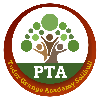 TUDOR GRANGE ACADEMY SOLIHULL PTARegistered Charity Number 1171246Donation Form and Gift Aid DeclarationPlease use this form to make a single or ongoing donation. Please consider making the donation eligible for Gift Aid and allowing the charity to reclaim from HMRC 25p for each £1 donated.Details of donor:Title.……………………………………………………………………………………………………………………….Forename…………………………………………………………………………………………………………………Surname………………………………………………………………………………………..………………………...Address…………………………………………………………………………………………………………………...……………………………………………………………………………………………………………………….…….…………………………………………………….……………………………………..………………….…………….Post Code………………………………………………………………………………………………………………..Child’s name: ………………………………………………………………………………………………………….In order to Gift Aid your donation you must tick the box below:I want to Gift Aid my donation below and any donations I make in the future or have made in the past 4 years to: Tudor Grange Academy Solihull PTA.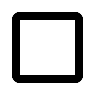 I am a UK taxpayer and understand that if I pay less Income Tax and/or Capital Gains Tax than the amount of Gift Aid claimed on all my donations in that tax year it is my responsibility to pay any difference.Please notify the charity if you: want to cancel this declaration; change your name or address; no longer pay sufficient tax on your income or capital gains. If you pay income tax at the higher or additional rate you can claim further tax relief in your Self-Assessment tax return or by contacting HMRC to adjust your tax code.I wish to make a single donation of £……………….. to Tudor Grange Academy Solihull PTA via the PTA account at the RBS  acc no 10823272 sort code 16-31-26   OR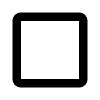 I wish to make an ongoing regular donation through my bank account and have created a direct debit or standing order for £          per           [month/year] to be paid to Tudor Grange Academy Solihull PTA via the PTA account at the RBS  acc no 10823272 sort code 16-31-26PLEASE NOW EMAIL THIS FORM TO THE PTA VIA PTA@SOLIHULL.TGACADEMY.ORG.UK